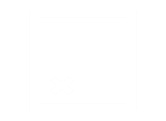 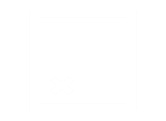 Do you have two or more years of experience in the safety and health field where more than 50% of daily duties are dedicated to conducting or managing worksite or corporate safety and/or health activities?Do you have two or more years of experience in the safety and health field where more than 50% of daily duties are dedicated to conducting or managing worksite or corporate safety and/or health activities?YESYESNOHave you been employed at a VPP worksite for at least two (2) years and are you presently in a leadership position (although not necessarily management) dealing with workplace safety and health at a VPP site?Have you been employed at a VPP worksite for at least two (2) years and are you presently in a leadership position (although not necessarily management) dealing with workplace safety and health at a VPP site?YESYESNODescribe documented work experience and/or other appropriate qualifications, for example, experience as a Process Safety Manager, Process Safety Engineer, etc.Describe documented work experience and/or other appropriate qualifications, for example, experience as a Process Safety Manager, Process Safety Engineer, etc.Describe documented work experience and/or other appropriate qualifications, for example, experience as a Process Safety Manager, Process Safety Engineer, etc.Describe documented work experience and/or other appropriate qualifications, for example, experience as a Process Safety Manager, Process Safety Engineer, etc.Describe documented work experience and/or other appropriate qualifications, for example, experience as a Process Safety Manager, Process Safety Engineer, etc.Have you successfully completed the OSHA Training Institute’s (OTI) Course 3300, Safety and Health in the Chemical Processing Industries? (If yes, Skip to #6)Have you successfully completed the OSHA Training Institute’s (OTI) Course 3300, Safety and Health in the Chemical Processing Industries? (If yes, Skip to #6)YESYESNOIf you have not completed 3300, have you received training in the following areas? Please describe the following:If you have not completed 3300, have you received training in the following areas? Please describe the following:If you have not completed 3300, have you received training in the following areas? Please describe the following:If you have not completed 3300, have you received training in the following areas? Please describe the following:If you have not completed 3300, have you received training in the following areas? Please describe the following:Recognition, evaluation, and control of safety and health hazards in the chemical industry29 CFR 1910.119How to review safety analyses used in the management of highly hazardous chemicalsCommon analytical methodologies such as: What-If, Checklist, What-If/Checklist, and Hazard Operability Studies (HAZOP)Reading process and instrumentation diagrams (P&IDs)Reviewing hazard analysis studiesHave you successfully completed the OSHA Training Institute’s (OTI) Course 3400, Hazard Analysis in the Chemical Processing Industries? (If yes, Skip to #8)Have you successfully completed the OSHA Training Institute’s (OTI) Course 3400, Hazard Analysis in the Chemical Processing Industries? (If yes, Skip to #8)Have you successfully completed the OSHA Training Institute’s (OTI) Course 3400, Hazard Analysis in the Chemical Processing Industries? (If yes, Skip to #8)YESNOIf you have not completed Course 3400 have you received training in the following areas? Please describe the following:If you have not completed Course 3400 have you received training in the following areas? Please describe the following:If you have not completed Course 3400 have you received training in the following areas? Please describe the following:If you have not completed Course 3400 have you received training in the following areas? Please describe the following:If you have not completed Course 3400 have you received training in the following areas? Please describe the following:Recognition, evaluation, and control of safety and health hazards in the chemical industry29 CFR 1910.119How to review safety analyses used in the management of highly hazardous chemicalsCommon analytical methodologies such as: What-If, Checklist, What-If/Checklist, and Hazard Operability Studies (HAZOP)Reading process and instrumentation diagrams (P&IDs)Reviewing hazard analysis studiesHave you successfully completed the OSHA Training Institute’s (OTI) Course #3430 Advanced PSM in the Chemical Industries? (If yes, Skip to #10)Have you successfully completed the OSHA Training Institute’s (OTI) Course #3430 Advanced PSM in the Chemical Industries? (If yes, Skip to #10)YESYESNOIf you have not completed 3430 have you received training in the following areas? Please describe.If you have not completed 3430 have you received training in the following areas? Please describe.If you have not completed 3430 have you received training in the following areas? Please describe.If you have not completed 3430 have you received training in the following areas? Please describe.If you have not completed 3430 have you received training in the following areas? Please describe.Common analytical methodologies such as: What-If, Checklist, What-If/Checklist, and Hazard Operability Studies (HAZOP)Policies and procedures for conducting inspections scheduled in response to OSHA Notice 09-06 (CPL 02) PSM Covered Chemical Facilities National Emphasis Program, effective July 27, 2009.A review of chemical hazards using available resources external to OSHAExamination of the processes, equipment, available standards, and recognized and generally accepted good engineering practices (RAGAGEPs)Have you attended the following webinars/webcasts posted in LearningLink?Have you attended the following webinars/webcasts posted in LearningLink?Have you attended the following webinars/webcasts posted in LearningLink?Have you attended the following webinars/webcasts posted in LearningLink?Have you attended the following webinars/webcasts posted in LearningLink?0007 PSM of Reactive Hazards0007 PSM of Reactive HazardsYESYESNO0014 PSM of Ammonia Refrigeration0014 PSM of Ammonia RefrigerationYESYESNO0017 PSM of Chlorine Hazards0017 PSM of Chlorine HazardsYESYESNO0022 Chemical Industry NEP0022 Chemical Industry NEPYESYESNO